	Vadovaudamasi Lietuvos Respublikos vietos savivaldos įstatymo 18 straipsnio 1 dalimi, Pagėgių savivaldybės taryba n u s p r e n d ž i a:	1. Pakeisti Pagėgių savivaldybės tarybos 2020 m. vasario 6 d. sprendimo Nr. T-3 „Dėl leidimo išnuomoti dalį patalpų, esančių Mokyklos g. 1, Šilgalių kaime, Stoniškių seniūnijoje, Pagėgių savivaldybėje", 3 punktą, vietoje "25,00 Eur", įrašyti "60,00Eur" ir šį punktą išdėstyti taip:	"3. Nustatyti pradinę turto nuomos kainą - 60,00 Eur mėnesiui už nuomojamas patalpas".                2. Sprendimą paskelbti Pagėgių savivaldybės interneto svetainėje  www.pagegiai.lt.	Šis sprendimas gali būti skundžiamas Regionų apygardos administracinio teismo Klaipėdos rūmams (Galinio Pylimo g. 9, 91230 Klaipėda) Lietuvos Respublikos administracinių bylų teisenos įstatymo nustatyta tvarka per 1 (vieną) mėnesį nuo sprendimo paskelbimo ar įteikimo suinteresuotiems asmenims dienos.SUDERINTA:Administracijos direktoriaus pavaduotojas,pavaduojantis administracijos direktorių                                                         Eugenijus Dargužas       Dokumentų valdymo ir teisės skyriaus vyriausiasis specialistas                     Valdas Vytuvis   Civilinės metrikacijos ir viešosios tvarkos skyriaus vyriausioji specialistė − kalbos ir archyvo tvarkytoja                                      Laimutė Mickevičienė  	Parengė Laimutė Šegždienė,Turto ir ūkio skyriaus vedėjo pavaduotoja                         Pagėgių savivaldybės tarybos                 veiklos reglamento                 2 priedasSPRENDIMO PROJEKTO „dėl PAGĖGIŲ SAVIVALDYBĖS TARYBOS 2020 M. VASARIO 6 D. SPRENDIMO NR. T-3 "DĖL  leidimo išnuomoti dalį patalpų, esančių MOKYKLOS G. 1, ŠILGALIŲ KAIME, STONIŠKIŲ SENIŪNIJOJE, PAGĖGIŲ SAVIVALDYBĖJE” PAkeitimo“AIŠKINAMASIS RAŠTAS2020-09-18	1. Parengto projekto tikslai ir uždaviniai: pakeisti Pagėgių savivaldybės tarybos 2020 m. vasario 6 d. sprendimo Nr. T-3 „Dėl leidimo išnuomoti dalį patalpų, esančių Mokyklos g. 1, Šilgalių kaime, Stoniškių seniūnijoje, Pagėgių savivaldybėje" 3 punktą, padidinant nuomojamų patalpų kainą.  	 2. Kaip šiuo metu yra sureguliuoti projekte aptarti klausimai: Aukščiau nurodyto sprendimo nuompinigių dydis buvo apskaičiuotas vadovaujantis Lietuvos Respublikos finansų ministro 2014 m. rugsėjo 30 d. įsakymu Nr. 1K-306 "Dėl nuompinigių už valstybės ilgalaikio ir trumpalaikio materialiojo turto nuomą skaičiavimo taisyklių patvirtinimo" (galiojanti suvestinė redakcija nuo 2016-04-27). Buvo patvirtintas mažiausias nuompinigių dydis, t.y. už dalį patalpų         esančių Mokyklos g. 1, Šilgalių k., Lumpėnų sen., Pagėgių sav. - 25,00 Eur. Administracija siūlo padidinti nuompinigių dydį už nuomojamas patalpas iki 60,00 Eur.     	 3. Kokių teigiamų rezultatų laukiama: į savivaldybės biudžetą bus gauta daugiau pajamų.     	4. Galimos neigiamos priimto projekto pasekmės ir kokių priemonių reikėtų imtis, kad tokių pasekmių būtų išvengta:  priėmus sprendimą neigiamų pasekmių nenumatoma.     	5. Kokius galiojančius aktus (tarybos, mero, savivaldybės administracijos direktoriaus) reikėtų pakeisti ir panaikinti, priėmus sprendimą pagal teikiamą projektą.     	6. Jeigu priimtam sprendimui reikės kito tarybos sprendimo, mero potvarkio ar administracijos direktoriaus įsakymo, kas ir kada juos turėtų parengti: Pagėgių savivaldybės administracijos Turto ir ūkio skyrius.    	7. Ar reikalinga atlikti sprendimo projekto antikorupcinį vertinimą: nereikalinga.    	8. Sprendimo vykdytojai ir įvykdymo terminai, lėšų, reikalingų sprendimui įgyvendinti, poreikis (jeigu tai numatoma – derinti su Finansų skyriumi): Savivaldybės administracija. Sprendimui įgyvendinti savivaldybės biudžeto lėšų nereikės.     	9. Projekto rengimo metu gauti specialistų vertinimai ir išvados, ekonominiai apskaičiavimai (sąmatos)  ir konkretūs finansavimo šaltiniai:           	 10. Projekto rengėjas ar rengėjų grupė. Turto ir ūkio skyriaus vedėjo pavaduotoja Laimutė Šegždienė, tel. 8 441 70 410.         	 11. Kiti, rengėjo nuomone,  reikalingi pagrindimai ir paaiškinimai: projektas parengtas vadovaujantis Lietuvos Respublikos vietos savivaldos įstatymo 18 straipsnio 1 dalimi, Nuompinigių už Pagėgių savivaldybės ilgalaikio ir trumpalaikio materialiojo turto nuomą skaičiavimo tvarkos aprašu.  Turto ir ūkio skyriaus vedėjo pavaduotoja                                                             Laimutė Šegždienė	 Vadovaudamasi Lietuvos Respublikos vietos savivaldos įstatymo 16 straipsnio 2 dalies 26 punktu, Pagėgių savivaldybei nuosavybės teise priklausančio turto valdymo, naudojimo ir disponavimo juo tvarkos aprašo, patvirtinto Pagėgių savivaldybės tarybos 2019 m. rugsėjo 26 d. sprendimu Nr. T-160 „Dėl Pagėgių savivaldybei nuosavybės teise priklausančio turto valdymo, naudojimo ir disponavimo juo tvarkos aprašo patvirtinimo“, 31.1 papunkčiu ir 37 punktu, Pagėgių savivaldybės ilgalaikio materialiojo turto nuomos konkursų organizavimo taisyklėmis, patvirtintomis Pagėgių savivaldybės tarybos 2015 m. balandžio 2 d. sprendimu Nr. T-34 „Dėl Pagėgių savivaldybės ilgalaikio materialiojo turto nuomos konkursų organizavimo taisyklių patvirtinimo“, Pagėgių savivaldybės taryba n u s p r e n d ž i a:	1. Leisti išnuomoti Pagėgių savivaldybei nuosavybės teise priklausančią dalį patalpų: Nr. 1-56 (plotas – 38,55 kv. m), Nr. 1-57 (plotas – 28,46 kv. m), Nr. 1-58 (plotas – 12,94 kv. m), Nr. 1-59 (plotas – 4,22 kv. m), Nr. 1-60 (plotas – 4,71 kv. m), Nr. 1-61 (plotas – 2,52 kv. m), Nr. 1-62 (plotas – 1,28 kv. m), Nr. 1-63 (plotas – 1,83 kv. m), Nr. 1-64 (plotas – 25,83 kv. m), Nr. 1-65 (plotas – 3,16 kv. m), Nr. 1-66 (plotas – 2,68 kv. m), iš viso plotas − 126,18 kv. m, esančias pastate, kurio  unikalus  Nr. 6300-2000-7012, bendras plotas – 4341,80 kv. m, žymėjimas plane 1C2p, registro Nr. 95/62598, kadastro duomenų fiksavimo data 2015-04-10, adresu: Mokyklos g. 1, Šilgalių k., Stoniškių sen., Pagėgių sav.     	2. Įpareigoti Pagėgių savivaldybės administracijos direktorių sudaryti komisiją nuomos konkursui organizuoti. 	3. Nustatyti pradinę turto nuomos kainą – 25,00 Eur  mėnesiui už nuomojamas patalpas.	4. Įgalioti Pagėgių savivaldybės administracijos direktorių (jam nesant − direktoriaus  pavaduotoją) su nuomininku pasirašyti turto nuomos sutartį ir perdavimo – priėmimo aktą. 5. Sprendimą paskelbti Pagėgių savivaldybės interneto svetainėje www.pagegiai.lt.	Šis sprendimas gali būti skundžiamas Regionų apygardos administracinio teismo Klaipėdos rūmams (Galinio Pylimo g. 9, 91230 Klaipėda) Lietuvos Respublikos administracinių bylų teisenos įstatymo nustatyta tvarka per 1 (vieną) mėnesį nuo sprendimo paskelbimo ar įteikimo suinteresuotiems asmenims dienos. Savivaldybės meras				        Vaidas Bendaravičius		Projektas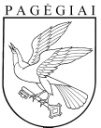 Pagėgių savivaldybės tarybasprendimas PAGĖGIŲ SAVIVALDYBĖS TARYBOS 2020 M. VASARIO 6 D. SPRENDIMONR. T-3 „ leidimo išnuomoti dalį patalpų, esančių MOKYKLOS G. 1, ŠILGALIŲ KAIME, STONIŠKIŲ SENIŪNIJOJE, PAGĖGIŲ SAVIVALDYBĖJE" PAkeitimo2020 m. rugsėjo 18 d. Nr. T1-214Pagėgiai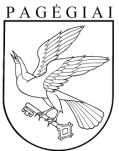 Pagėgių savivaldybės tarybasprendimasdėl leidimo išnuomoti dalį patalpų, esančių MOKYKLOS g. 1, ŠILGALIŲ kaime, STONIŠKIŲ SENIŪNIJOJE, pagėgių savivaldybėje 2020 m. vasario 6 d. Nr. T- 3Pagėgiai